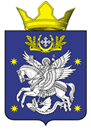 АДМИНИСТРАЦИЯ ДОБРИНСКОГО СЕЛЬСКОГО ПОСЕЛЕНИЯУРЮПИНСКОГО МУНИЦИПАЛЬНОГО РАЙОНАВОЛГОГРАДСКОЙ ОБЛАСТИПОСТАНОВЛЕНИЕ     от  20.06.2023г.               	                                                                    № 28Об утверждении изменений
        в проектную документациюВ соответствии со статьей 48 Градостроительного кодекса Российской Федерации, положительным заключением экспертизы Государственного автономного учреждения Волгоградской области «Управление государственной экспертизы проектов» объекта «Реконструкция системы водоснабжения ст. Добринка Урюпинский район Волгоградской области. 1 этап»ПОСТАНОВЛЯЮ:1.Утвердить следующие изменения:- Заменить проектируемую трубу хозяйственно-питьевого водопровода ПЭ-100 SDR17 ф=110 мм Мультипайп «питьевая» ГОСТ18599-2001 на трубу ПЭ-100 SDR17 ф=110 мм «питьевая» ГОСТ18599-2001 в следующих разделах проекта: 0329200062221002330/2274-ИЛО.ИО 2.1.ТЧ лист 3; 0329200062221002330/2274-ППО лист 7 (текстовая часть). 0329200062221002330/2274-ППО лист 7 (профиль В1 (ПГ1-УГ15)), 0329200062221002330/2274-ППО лист 8(профиль В1 (УГ15-В1-3)), 0329200062221002330/2274-ППО лист 9 (профиль В7 (т.1-т.2)), 0329200062221002330/2274-ППО лист 10 (профиль В7 (т.2-Уг.2)), 0329200062221002330/2274-ППО лист 11(профиль В7 (Уг2-В7-2)), 0329200062221002330/2274-ППО лист 12 (профиль В7 (Уг11-Уг-15)), 0329200062221002330/2274-ППО лист 13 (профиль В7 (Уг15-т.3)), 0329200062221002330/2274-ППО лист 14 (профиль В7 (т.3-Уг.28)), 0329200062221002330/2274-ППО лист 15 (профиль В7 (Уг28-В7-6)), 0329200062221002330/2274-ТКР лист 2, 0329200062221002330/2274-ПОС.ТЧ стр. 21.- В разделе 0329200062221002330/2274-ИЛО.ИО.КР1 лист 1 (план фундамента под станцию очистки питьевой воды);  Заменить абсолютную отметку 99,65 на 101,20, что соответствует  относительной отметки 0,000 принят верх железобетонной плиты ПМ1. Заменить отметку верха бетонной подготовки 99,15 на 100, 70.- Заменить гильзу Тр. ∅ 425 х 5 = 700 на Тр. ∅ 425 х 8 = 700   для пропуска технологических трубопроводов, проходящих фундамент водоподготовки  (раздел 0329200062221002330/2274-ИЛО.ИО.КР1 лист 1).- Производственная канализация станции очистки воды (К3.1) осмечены трубы муфтовые полиэтиленовые SN8 Ø110 мм заменить на трубу SDR17 Ø110 х 6,6 мм техническая до колодца К3.1-1 с указанием наименования на чертеже.- Фильтр для резервуара чистой воды использовать: фильтр комбинированный ФВ-40. - Заменить сетку арматурную сварную  ГОСТ 23279-2012  на сталь арматурную Ø12 мм А400 ГОСТ 34028-2016, сталь арматурную Ø8 мм А240 ГОСТ 34028-2016, сталь арматурную Ø8 мм А12 ГОСТ 34028-2016 для устройства каркаса для фундаментных плит Фмп-1 (фундамент для резервуаров V=100 м3 -2-шт.). Внести изменения в проекно сметную документацию 0329200062221002330 / 2274 - ИЛО.КР1 лист 5 (Схема расположения резервуаров V=100 м3); ЛСР-02-02-02 Внутриплощадочные сети водоснабжения Раздел 6. Установка регулирующих емкостей на водоводе исходной воды В7 емк. 100 м3 – 2 шт.- Заменить сетку арматурную сварную  ГОСТ 23279-2012  на сталь арматурную Ø12 мм А400 ГОСТ 34028-2016, сталь арматурную Ø8 мм А240 ГОСТ 34028-2016, сталь арматурную Ø8 мм А12 ГОСТ 34028-2016 для устройства каркаса для фундаментных плит Фмп-2 (фундамент для резервуаров V=120 м3 -3-шт.). Внести изменения в проекно сметную документацию 0329200062221002330 / 2274 - ИЛО.КР1 лист 56 (Схема расположения резервуаров V=120 м3); ЛСР-02-02-02 Внутриплощадочные сети канализации Раздел 6. Накопительные резервуары емк. 120 м3 – 3 шт.- Заменить сварные сетки из горячекатаной арматуры Ø12АIII с шагом стержней 200х200 мм на сталь арматурную Ø12 мм А400 ГОСТ 34028-2016, сталь арматурную Ø8 мм А240 ГОСТ 34028-2016  (0329200062221002330/2274 – ИЛО.КР1.ТЧ лист 12.).- Заменить проектируемую трубу хозяйственно-питьевого водопровода В1 полиэтиленовых труб ПЭ 100 SDR 13,6 «Мультипайп» Ø25мм  «питьевая» ГОСТ 18599-2001 на полиэтиленовых труб ПЭ 100 SDR17 Ø 50 мм, толщина стенки 3,0 мм «питьевая» 0329200062221002330/2274-ТКР лист 2 (план водопровода В7 (т.2-ВОС, ВОС-Уг12)), 0329200062221002330/2274 – ИЛО.ИОС2.1 лист 1 (план В1, В1.1, В1.2),  0329200062221002330/2274-ИЛО.ИОС 2.2 лист 1, 0329200062221002330/2274-ИЛО.ИОС 2.2 лист 1 (план на отм. 0,000), 0329200062221002330/2274 – ИЛО.ИОС3.1 лист 1 (план К1, К3.1, К3.2, К3.3.), 0329200062221002330/2274–ИЛО.ИОС7.1 лист 1 (план В1, В1.1, В1.2, К1, К3.1, К3.2, К3.3).- Внести следующие изменения в Раздел 5 проектной документации ПОС п.п. 9.1.:1) установить временное ограждение столбов 80/80 расстояние 9 м с натяжной сигнальной лентой.2) внести изменения в графические части ПОС лист 1, Стройгенплан в соответствии с приложенным листом ППР. - В разделе 0329200062221002330/2274-ИЛО.ИО.КР1 Том 4.3.1 Схема расположения резервуаров V=100 м³ лист 5 (Схема расположения резервуаров V=100 м³.  Сечение 1 - 1. Узел 1. Хомут Хм1.),  принять шаг вертикальных стоек позиция 3 спецификации элементов на одну плиту Фмп-1 равную  400 мм в шахматном порядке, т.к. ячейка арматурного каркаса  200х200 мм.- В разделе 0329200062221002330/2274-ИЛО.ИО.КР1 Том 4.3.1 Схема расположения резервуаров V=120 м³ лист 6 (Схема расположения резервуаров V=120 м³.  Сечение 1 - 1. Узел 1. Хомут Хм1.),  принять шаг вертикальных стоек позиция 3 спецификации элементов на одну плиту Фмп-2 равную 400 мм в шахматном порядке, т.к. ячейка арматурного каркаса  200х200 мм.- Для закрепления стеклопластиковых ёмкостей V=100 м3  раздел 0329200062221002330/2274-ИЛО.ИО.КР1 Том 4.3.1 схема расположения резервуаров V=100 м³ лист 5 (Схема расположения резервуаров V=100 м³.  Сечение 1 - 1. Узел 1. Хомут Хм1) и V=120 м3 в разделе 0329200062221002330/2274-ИЛО.ИО.КР1 Том 4.3.1  схема расположения резервуаров  V=120м3  лист 6 (Схема расположения резервуаров V=100 м³.  Сечение 1 - 1. Узел 1. Хомут Хм1), хомуты Хм-1 представляющие из себя металлическую полосу 50х2. Заменить на стяжные ремни с храповым механизмом шириной не менее 80 мм, рабочей нагрузкой не менее 9 т/м. проектной документации по объекту «Реконструкция системы водоснабжения ст. Добринка Урюпинский район Волгоградской области. 1 этап» без изменения сметной стоимости строительства.2.  Опубликовать настоящее постановление  в подразделе «Добринское сельское поселение» раздела «Административное деление» официального сайта  администрации Урюпинского  муниципального  района Волгоградской области (www.umr34.ru).Глава Добринскогосельского поселения                                                                      А.Ю. Бондаренко 